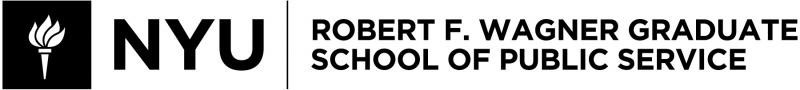 PADM-GP.2411Policy Formation and Policy Analysis Spring 2024Instructor InformationDomingo MorelEmail:domingo.morel@nyu.eduOffice Hours: By AppointmentLecture: Mondays, 4:55 PM – 6:35 PM [194 Mercer St., Room 206]Course Description and GoalsGoal 1The first goal is to provide students an overview of the political actors and institutions involved in the U.S. policymaking process at the national, state, and local levels. Relying broadly, but not limited to, political science research, we will examine the pivotal actors in the lawmaking process, the actors’ means to achieve individual and collective goals, and how institutions shape and constrain policymaking at the national, state, and local level.Goal 2A second goal of the course is to sharpen students’ ability to think and write like professional policy analysts. Students will be asked to apply both policy analysis framework and political perspective to the issues under discussion.Learning Assessment TableCourse WebsiteThe course website is available on NYU Brightspace under the “Policy Formation Spring 2024” webpage. The readings that are not part of the required books for the course are available on the course website. The lecture slides will be uploaded after each lecture.Required ReadingsThere are 4 required books for this course. Online versions of the books are available at the NYU Library. All of the other materials are posted on the course website.Bardach, Eugene and Eric M. Patashnik. 2020. A Practical Guide for Policy Analysis: The Eightfold Path to More Effective Problem Solving, 6th Edition. Sage Publications.Birkland, Thomas. 2020. An Introduction to the Policy Process: Theories, Concepts, and Models of Public Policymaking, 5th Edition. Armonk, NY: M.E. Sharpe, Inc.Samuels, Robert and Toluse Olorunnipa. 2022. His Name Is George Floyd: One Man’s Life and the Struggle for Racial Justice. Penguin Random House.Weible, Christopher and Paul Sabatier. 2018. Theories of the Policy Process, 4th Edition. Boulder Colorado: Westview Press.Assessment Assignments and EvaluationSTUDENT PERFORMANCE EVALUATIONAttendance/Discussion/Participation: 20%Response Papers (2): 30%Policy Analysis Assignment: 20%Policy Paper: 30%Attendance/Discussion/ParticipationOur class will benefit greatly from active participation from all class members. The unique analysis and personal experiences that each of you contributes to the discussions will help educate the rest of us. Class participation consists of the following components: (1) attending class; (2) Be prepared by doing the required readings (3) engaging regularly in class discussions.Response PapersStudents are expected to submit 2 response papers throughout the semester. The papers will provide a summary and analysis of the week’s reading assignments. Students will choose which weeks to submit the assignments. Each paper should be 3 pages in length and should include the following: major argument(s); major findings; analysis and critique of the readings; and two questions generated by the readings. Papers are due via Brightspace by 7pm on the Sunday before class.Policy Analysis Assignment (Due March 28)3-4 pagesPick a policy that has been enacted at the national, state, or local level (e.g. Congress, president, governor, state legislature, mayor, city council, school board, public library board, etc.).Describe the policy and the problem it proposes to address.Which government body enacted the policy?What interest groups were involved in pushing for or against the policy?Can you identify groups that may be affected by this policy but were not involved in the policymaking process?Can you identify actors that may have been influential in the policy process but whose involvement may not have been visible to the public?What are some potential unintended consequences of the policy?Are there potential, but not explicitly stated, intentions of the policy?If you were to design a policy to address the same stated problem, are there alternative approaches you would employ? Describe your alternative approach.Policy Paper (Due May 10)Paper topic, guidelines, and submission instructions will be discussed in class and posted on the course website.Academic IntegrityAcademic integrity is a vital component of Wagner and NYU. All students enrolled in this class are required to read and abide by Wagner’s Academic Code. All Wagner students have already read and signed the Wagner Academic Oath. Plagiarism of any form will not be tolerated and students in this class are expected to report violations to me. If any student in this class is unsure about what is expected of you and how to abide by the academic code, you should consult with me.AI ToolsThe policies of Wagner require that you complete and submit your own work. If you use ChatGPT, Bard, and other generative AI tools in your work, you must cite them. If you don’t, this violates the school’s norms, and you will be held to the guidance outlined in Wagner’s Academic Integrity Policy.Henry and Lucy Moses Center for Student AccessibilityAcademic accommodations are available for students with disabilities. Please visit the Moses Center for Students with Disabilities (CSD) website and click the “Get Started” button. You can also call or email CSD (212-998-4980 or mosescsd@nyu.edu) for information. Students who are requesting academic accommodations are strongly advised to reach out to the Moses Center as early as possible in the semester for assistance.NYU’s Calendar Policy on Religious HolidaysNYU’s Calendar Policy on Religious Holidays states that members of any religious group may, without penalty, absent themselves from classes when required in compliance with their religious obligations. You must notify me in advance of religious holidays or observances that might coincide with exams, assignments, or class times to schedule mutually acceptable alternatives.Students may also contact religiousaccommodations@nyu.edu for assistance.NYU’s Wellness ExchangeNYU’s Wellness Exchange has extensive student health and mental health resources. A private hotline (212-443-9999) is available 24/7 that connects students with a professional who can help them address day-to-day challenges as well as other health-related concerns.Wagner Writing CenterFor students interested in receiving additional feedback and support for their writing assignments, please visit the Wagner Writing Center or the NYU Writing Center.Course ScheduleCorresponding Course Learning ObjectiveCorresponding Assignment Title#1Response Paper #1#2Policy Analysis Assignment#3Response Paper #2#4Policy PaperDateTopic and ReadingsJanuary 22Course IntroductionJanuary 29Introducing the Policy ProcessBirkland, Policy Process: Chapters 1, 2 and 3February 5Theories of Public PolicyWeible and Sabatier, Theories of the Policy Process: Chapters 1, 2, 3 and 7February 12Science and Policy AnalysisBirkland, Policy Process: Chapters 7 and 8Corey, Mary. “Lying with Numbers.” Review of Khalil Gibran Muhammad’s The Condemnation of Blackness. LA Review of Books, January 29, 2021. https://lareviewofbooks.org/article/lying-with-numbers/Piven, Frances Fox. 2004. “The Politics of Policy Science.” In I. Shapiro,R.M. Smith, and T.E. Masoud, eds. Problems and Methods in the Study of Politics. New York, NY: Cambridge University Press. Pp.83-105. (Brightspace)February 19NO CLASS – Presidents’ DayFebruary 26Artificial Intelligence and Public PolicyKleinberg, Jon, Himabindu Lakkaraju, Jure Leskovec, Jens Ludwig and Sendhil Mullainathan (2018) “Human decisions and machine predictions.” Quarterly Journal of Economics. 237-293.Angwin, Julia, Jeff Larson, Surya Mattu and Lauren Kirchner (2016) “Machine bias.” ProPublica. https://www.propublica.org/article/machine- bias-risk-assessments-in-criminal-sentencingSendhil Mullainathan (12/6/2019) “Biased algorithms are easier to fix than biased people.” The New York Times. https://www.nytimes.com/2019/12/06/business/algorithm-bias-fix.htmlPlinio Morita, Shahabeddin Abhari, and Jasleen Kaur. 2023. “Do ChatGPT and Other Artificial Intelligence Bots Have Applications in Health Policy- Making? Opportunities and Threats.” International Journal of Health Policyand Management. https://www.ijhpm.com/article_4526_b6be779137c2790d183d5a9398e32768. pdfMarch 4Designing PolicyEugene Bardach and Eric Patashnik. 2015. Practical Guide for Policy Analysis: The Eightfold Path to More Effective Problem Solving, Part I (pages 1-96).March 11TBDMarch 18NO CLASS – SPRING BREAKMarch 25National, State and Local Politics and ActorsArnold, Douglas. 1990. The Logic of Congressional Action. Yale University Press, Chapter 1.Jackman, Molly. 2014. “Parties, Median Legislators, and Agenda Setting: How Legislative Institutions Matter.” Journal of Politics 76: 259-72.Dahl, Robert. 1961. Who Governs? Chapter 1- “The Nature of the Problem.”Stone, Clarence. 1989, Regime Politics: Governing Atlanta 1946-1988, University of Kansans Press, Chapter 1.April 1Bureaucracy and Interest GroupsMichener, Jamila and Mallory SoRelle. 2022. “Politics, Power, and Precarity: How Tenant Organizations Transform Local Political Life.” Interest Groups & Advocacy, 11, 209–236. (Brightspace)Olson, Mancur. “The Logic of Collective Action.” In The Enduring Debate: Classic and Contemporary Readings in American Politics. W. W. Norton & Company, 2014, pp. 452–461. (Brightspace)Smith, Steven Rathgeb. 2012. “Street-Level Bureaucracy and Public Policy.” Sage Handbook of Public Administration, eds. Guy Peters and Jon Pierre. London: Sage Publications Ltd. (431-447). (Brightspace)Weir, Margaret. 2006. “When Does Politics Create Policy? The Organizational Politics of Change.” In I. Shapiro, S. Skowronek, and D.Galvin, eds. Rethinking Political Institutions: The Art of the State. New York: New York University Press. pp.171-86. (Brightspace)April 8NO CLASSApril 15Guest Speaker: Camille Rivera, New Deal Strategies Organizing Political Campaigns for Policy IssuesApril 22PowerMorel, Domingo and Sally A. Nuamah. 2020. “Who Governs? How Shifts in Political Power Shape Perceptions of Local Government Services.” Urban Affairs Review, 56(5): 1503-1528. (Brightspace)Schneider, Anne and Helen Ingram. 1993. “Social Construction of Target Populations: Implications for Politics and Policy.” American Political Science Review 87: 334-47. (Brightspace)Soffen, Kim. “How Racial Gerrymandering Deprives Black People of Political Power.” Washington Post, 6/9/19. https://www.washingtonpost.com/news/wonk/wp/2016/06/09/how-a- widespread-practice-to-politically-empower-african-americans-might- actually-harm-them/Nice White Parents Podcast. Episode 1, “The Book of Statuses,” July 30, 2020. https://podcasts.apple.com/us/podcast/1-the-book-of- statuses/id1524080195?i=1000486589125April 29Protests and Uprisings and PolicyEnos, Ryan, Aaron Kaufman, and Melissa Sands. 2019. “Can Violent Protest Change Local Policy Support? Evidence from the Aftermath of the 1992 Los Angeles Riot.” American Political Science Review, 113(4): 1012-1028. (Brightspace)Morel, Domingo. Chapter 1, “Rebellion and College for All: Community- Centered Affirmative Action and the Role of Violent Protest in Policy Formation and Policy Maintenance,” in Developing Scholars: Race, Politics and the Pursuit of Higher Education. (Brightspace)Wasow, Omar. 2020. “Agenda Seeding: How 1960s Black Protests Moved Elites, Public Opinion and Voting.” American Political Science Review, 114(3): 638-659. (Brightspace)Woodly, Deva. 2021. “Introduction: The Democratic Necessity of Social Movements,” in Reckoning: Black Lives Matter and the Democratic Necessity of Social Movements. Oxford University Press. (Brightspace)May 6Race and InequalitySamuels, Robert and Toluse Olorunnipa. 2022. His Name Is George Floyd: One Man’s Life and the Struggle for Racial Justice. Penguin Random House.